Explanation of Psychological Testing theory (CHC; Cattell; Horn; Carol)Broad Areas of Intellectual Development related to Academic Achievement (5 of 7)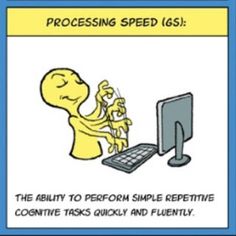 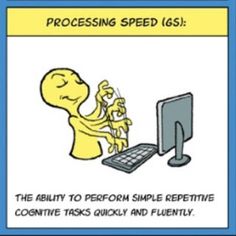 Explanation of Psychological Testing theory (CHC; Cattell; Horn; Carol)Broad Areas of Intellectual Development related to Academic Achievement (2 of 7)Psychological Skills Measured in Psych Assessments that predict School AchievementSeven Broad Thinking Skills and Two Areas of Executive Functioning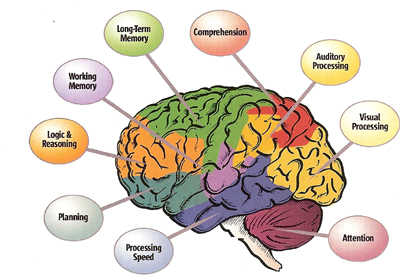 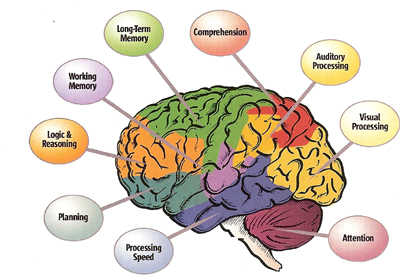 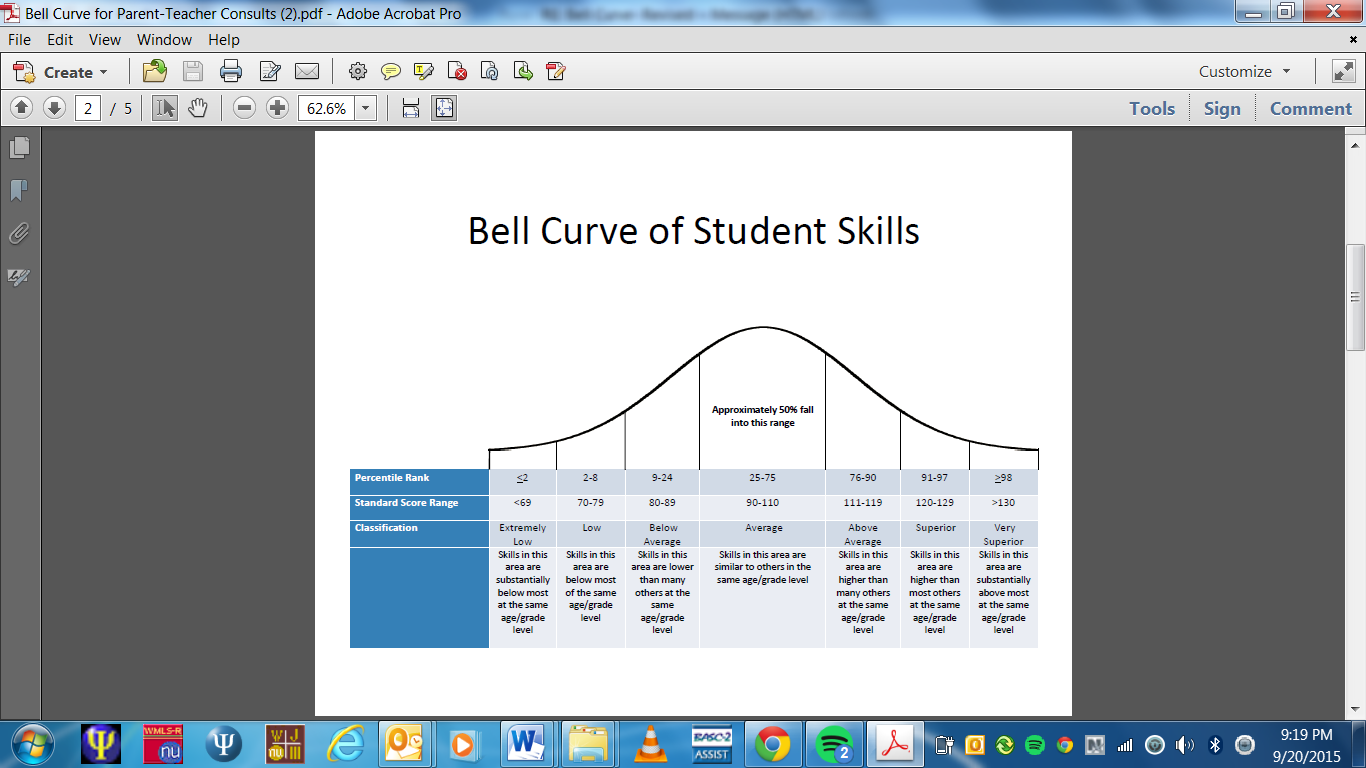 Note!Student with skills Below Average and student in the Low range of intellectual functioning will be required to complete regular academic outcomes and not have the IEP box checked off on the report cardStudents in the Low range of intellectual functioning while not considered Intellectually Disabled may present as ‘Slow Learners’ and benefit from an IEPStudents in the Extremely Low Range of Intellectual and Adaptive Functioning meet diagnostic criteria for Significant Cognitive Disability/Intellectual Disability and are eligible to have the IEP box checked off on their report and can receive curricular modifications as neededAs an approximated guideline:Students with an IQ ranging 50 to 70 often achieve grade 4 to 6 level reading outcomesStudents with an IQ below 50 may have difficulty achieving beyond an elementary level of academic outcomesEight Common Executive Functions related to Academic Performance: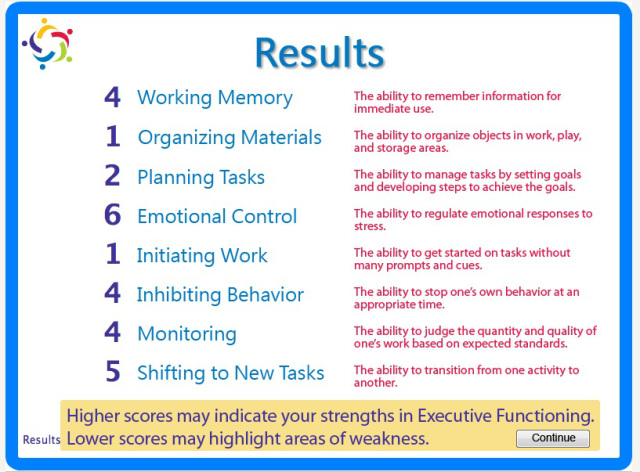 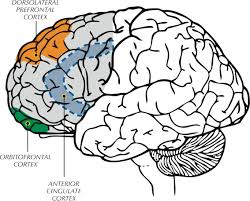 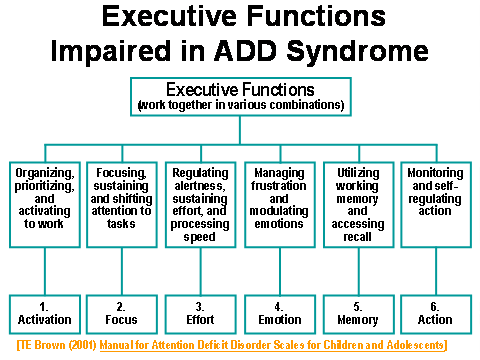 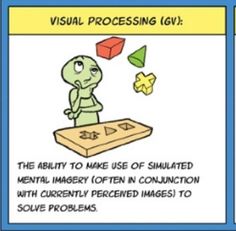 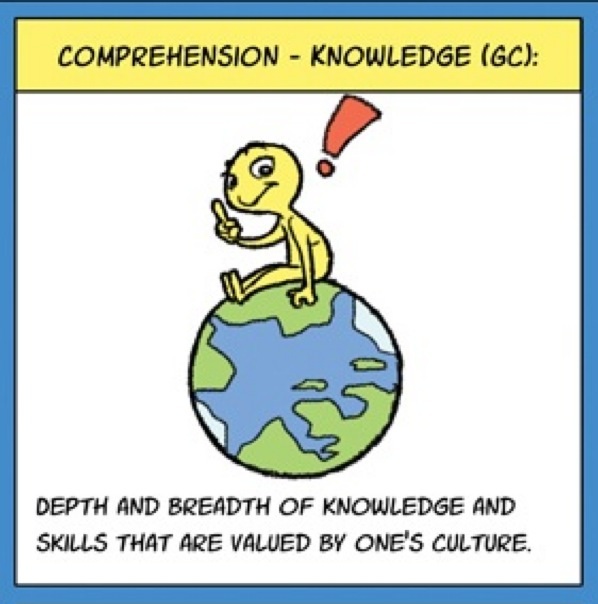 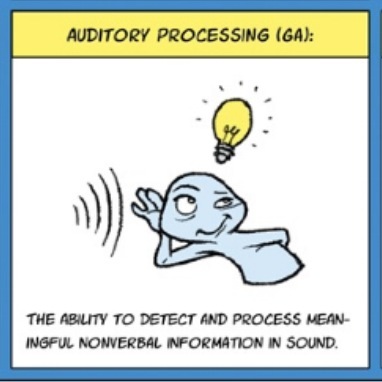 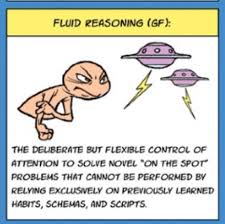 Cognitive Ability and DefinitionIt’s like…What This Could  Generally Look LikeWhat You Might Specifically See at Home or SchoolCrystallized Knowledge:An individual’s amount of knowledge of their own culture.The brain’s “library,” where learned information is stored.  Some libraries are bigger and have many materials while others are smaller and have fewer materials.Difficulties/Strengths with:Learning new information Understanding the words people use when speaking Remembering factsUsing appropriate words when talkingDifficulties/Strengths with:The amount of words they use and understand (vocabulary)Understanding what they are readingUnderstanding math conceptsFollowing the rules of writing (grammar)Creative writingUnderstanding class lessonsFluid Reasoning: An individual’s ability to solve problems with new information.The brain’s “detective,” that helps to examine clues, draw conclusions, and solve new problems.  Some detectives are able to solve problems just by thinking about them, while others solve problems by asking questions and looking at real things.Difficulties/Strengths with:Solving unfamiliar and/or complex problemsThinking about new situationsLearning something in one situation and being able to use that knowledge in a different situationDifficulties/Strengths with:Figuring out the main idea from a reading passageDrawing conclusions in reading, math or scienceUnderstanding math word problems or science conceptsUnderstanding the process of completing a math problemExplaining how ideas are the same or different when writing and coming up with a conclusionDeveloping a theme when writingAuditory Processing: An individual’s ability to hear and use orally presented information.The brain’s “drive-through attendant” who hears a customer’s message through a speaker system, interprets it, and then performs an action based upon that message (i.e., they enter a food order into a computer system).  There can be error in the food ordering process if a message is misheard.  Difficulties/Strengths with:Correctly hearing oral informationHearing differences between similar soundsPaying attention in places where there is background noiseFiguring out which direction a sound is coming fromDifficulties/Strengths with:Breaking words into smaller letter soundsBlending letter sounds to make a wordSounding out wordsReading word problemsSpellingNote takingDoing high-quality writing Visual Processing: An individual’s ability to use visual information.  The brain’s “photographer,” who is able to take images, store them on a memory card and “Photoshop” them if needed.  Some photographers can take more detailed pictures, store more on a memory card, and change the way a photo looks more than others.Difficulties/Strengths with:Recognizing patternsAttending to fine visual detailsRemembering visual informationOrganizing visual informationVisualizing (i.e., holding a picture in your “mind’s eye”)Seeing the difference in how objects look (e.g., size, location, position)Imagining how something might look when it is changed (e.g., rotated, partially covered, changed in size)Memorizing and using letters, words, and word patterns (e.g., -tion, -ing)Difficulties/Strengths with:Recognizing whole words (i.e., sight words)Reading or writing without changing the order of letters in a word or making reversalsReading and interpreting maps, graphs, tables, charts, and blueprintsPlanning and organizing visual information on a page (e.g., aligning numbers when doing math problems)Building puzzlesUsing patterns and designs in art, geometry or geographySpelling sight wordsWriting with appropriate size, spacing, and slant of wordsProcessing Speed: An individual’s ability to complete simple tasks quickly and correctly.  The brain’s “internet speed.”  Some people have processing speed that would be similar to dial-up internet (slow to process information) while others have speed similar to internet provided through fiber optic cables (quick to process information).Difficulties/Strengths with:Completing simple tasks quickly and correctlyWorking within a time limit Making quick decisions Difficulties/Strengths with:Reading at a good pace (which affects understanding)Quickly answering math fact questionsEfficient written outputMotivation to produce writingGetting thoughts across quickly when talking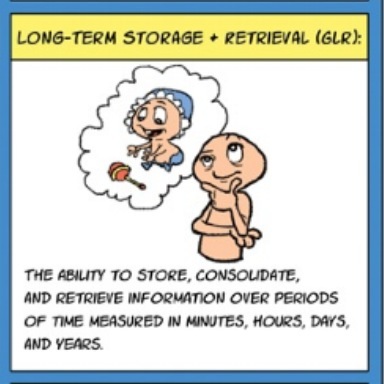 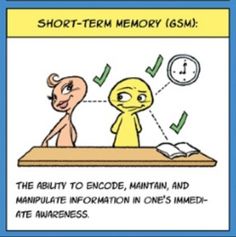 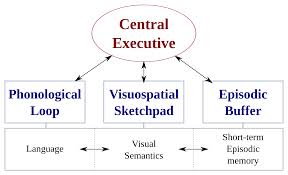 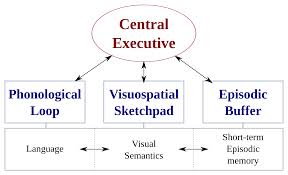 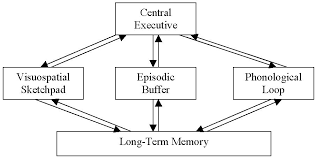 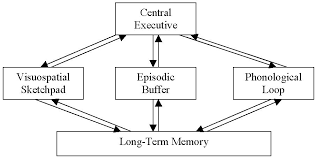 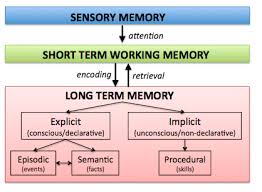 Cognitive Ability and DefinitionIt’s like…What This Could  Generally Look LikeWhat You Might Specifically See at Home or SchoolShort-Term/Working Memory: An individual’s ability to hold information in mind and use this information within a few seconds.  The brain’s “post-it note,” where messages are temporarily placed and then thrown out after being used.  Some people are able to write a lot of information on their post-it notes, while others write just a few messages.Difficulties/Strengths with:Remembering complex instructions (i.e., more than one)Following through with multi-part instructionsMulti-taskingRemembering a sequence of informationMemorizing informationKeeping a train of thoughtDifficulties/Strengths with:Sounding out longer words when readingSpelling longer wordsUnderstanding and remembering what they are readingMemorizing math factsRemembering the process of completing a math problemFiguring out the main information from a math word problemNote takingLong-Term Memory/Retrieval:An individual’s ability to store information in memory and use it in the future.  The brain’s “vault” or “safe,” where information is kept.  Some vaults have complex security systems (and take more effort to access), but some only have simple access codes.  They also vary on how big and organized they are. Difficulties/Strengths with:Learning new conceptsRecalling specific informationLearning and recalling information quicklyRemembering information without repetition or reviewDifficulties/Strengths with:Using personal experiences to help with understanding new reading passagesRemembering the specific sounds that letters make when readingSummarizing what they have readRecalling math factsThinking of words and ideas to use when writing or talkingExecutive Function and DefinitionIt’s like…What This Could Generally Look LikeWhat You Might Specifically See at Home or SchoolPlanning:An individual’s ability set goals and make up steps to finish tasks.The brain’s “coach” or “personal trainer,” who helps you set personal goals and makes sure the goals are possible to complete.Difficulties/Strengths with:Setting goalsDeveloping timelines to meet a goalUnderstanding the time needed to finish a task and how hard the task will be Making good decisions or thinking through decisionsDifficulties/Strengths with:Bringing homework, assignments, and materials homeHanding in homework when it is doneStudying over time to get a good gradeManaging projects with more than one step (e.g., draw, cut, then paste)Doing things in orderSaving money for a special itemDressing for the weatherInitiation:An individual’s ability to start tasks or activities on their own.The brain’s “jumper cables.”  When attached to the right place on the battery, these cables give you the ‘spark’ you need to get going.Difficulties/Strengths with:Knowing where to begin a task and how to get startedBeginning a task when neededComing up with ideas and solving problems without helpPutting plans into actionDifficulties/Strengths with:Starting assignments without being askedComing up with ideas for what to do during recessComing up with ideas for what to writeSetting a specific time to do a taskStarting conversations with othersOrganizing activities with friendsTaking on new projectsOrganization:An individual’s ability to manage their thoughts, work materials and belongings.The brain’s “storage bins,” which help to organize all the things that you need. Difficulties/Strengths with:Setting up work and storage areas in a certain wayManaging timeWorking neatlyHaving work materials and belongings handyClearly sharing thoughtsManaging many tasks at onceDifficulties/Strengths with:Keeping papers and notebooks organizedKeeping desks, lockers, backpacks and bedrooms neatCaring for items without losing themTracking the due dates for homework and assignments and finishing on timeCompleting one task before starting a new oneBringing home school newslettersFollowing directions to make a simple recipeAttention:An individual’s ability to keep focused without getting distracted or quitting.The brain’s “runner.”  Some people are long distance runners (they can pay attention for a long time), while others are better at running short distances (they pay attention for a short time).Difficulties/Strengths with:Staying on-task, even when bored or tiredHaving attention to detailWorking in a noisy environmentFinishing tasksFocusing on one thingDifficulties/Strengths with:Working on projects that are long, involve a lot of sitting, or not enjoyable Finishing tasks without rushing or making careless mistakesReading a book or listening to one being read for a long time Concentrating while readingStaying on topic when talkingListening closely to instructionsSelf-MonitoringAn individual’s ability to watch what they are doing and how they are doing it.The brain’s “security camera,” which is able to take a video of everything that is happening, and make sure that everything is safe and going okay.Difficulties/Strengths with:Knowing what things are easier for them to do and when to ask for helpFiguring out what still needs to be done to finish a projectNoticing and fixing mistakesLearning from mistakesKnowing when a task in finishedDifficulties/Strengths with:Checking work for mistakes and correcting errorsTrying all problems on assignments or tests (not accidentally missing any)Seeing how their behavior affects othersBeing on time for classKeeping track of time and assignment deadlinesGiving each part of a project enough time to be done well Flexibility/Shifting: An individual’s ability to easily move from one task to another and/or change plans when needed.The brain’s “gear shifter,” which helps the driver change their speed while driving.  Sometimes the driver needs to speed up or shift down when road conditions change (e.g., passing on a highway, driving in a construction zone).   Difficulties/Strengths with:Switching from one activity to anotherBeing okay with changes of routineHaving lots of ideas of how to do thingsChanging a plan that is not workingSolving a problem in different waysDifficulties/Strengths with:Trying different ways to solve a math problem when the first idea does not workSwitching their attention from a worksheet to the teacher talkingComing up with ideas for writing a story (brainstorming)Working with a second choice or a change in plans (e.g., when a friend is sick and a play date is cancelled)Accepting a different way of doing thingsControl of Behaviour: An individual’s ability to stop and think before acting.The brain’s “police officer,” who reminds you of the rules and helps to keep you out of trouble.Difficulties/Strengths with:Thinking before actingWaiting to get what they wantKnowing how they are supposed to act and being able to do itKeeping a promise or commitmentDifficulties/Strengths with:Putting their hand up when they want to say something in classCalmly waiting for a turn to play in gym class Staying at their desk instead of walking around the classroomFinishing a task that takes a long timeWorking well without adult helpFollowing school rules, even if it might seem more fun not to Cooperating with classmates or teachersControl of EmotionsAn individual’s ability to know how they are feeling and to manage those feelings.The brain’s “therapist,” who helps you to understand how you are feeling and teaches you ways to handle things that happen.Difficulties/Strengths with:Handling their emotions in different situations (e.g., staying calm when stressed, reacting well to surprises)Handling disappointmentWaiting patiently and handling delaysDifficulties/Strengths with:Handling the stress of a testSolving problems with friends/classmates by working togetherUsing strategies to calm down (e.g., stopping to breathe or taking a break)Staying calm if plans are changed, things do not work out or in a new situation